The information you have given on this form will be kept in paper form and will be held in our secure client database. It is covered by the Data Protection Act 1998.  This means that you have the right to see any information that is kept about you if you want to.  This information will be shared with Medway Council and with the Arts Council England.  It may also be passed on if there is a risk of serious harm or threat to life. By signing this form, you agree to us recording, using and sharing the information on this form. 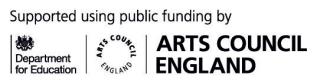 Medway Music Association 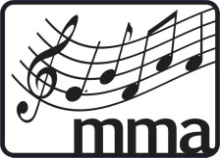                  Online Summer Music Festival 2021 – Registration Form         Thursday 29th & Friday 30th July 2021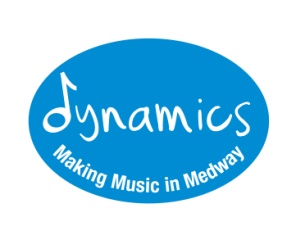 Student detailsStudent detailsStudent detailsStudent detailsFirst nameSurnameDate of BirthAddressStudent’s EmailSchool AttendingParent/Carer detailsParent/Carer detailsParent/Carer detailsParent/Carer detailsNameRelationship to childEmailContact Telephone NumberPhotographic ConsentPhotographic ConsentI give consent for screenshots/stills and video recording content to be taken of my child and used for publicity purposes including press, media and website publications.I give consent for screenshots/stills and video recording content to be taken of my child and used for publicity purposes including press, media and website publications.SignedDateMusical details – If your child is signing up for singing only please leave blankMusical details – If your child is signing up for singing only please leave blankWhat instrument (or instruments) does your child play?What is the name of his/her instrumental teacher?How long has he/she been playing?Please state any grades achieved to date.Online Summer Festival Sessions – Please indicate which sessions you may wish to take part in.  Please note that you can choose as many as you like. This is for information only and you are not committing to these sessions.Online Summer Festival Sessions – Please indicate which sessions you may wish to take part in.  Please note that you can choose as many as you like. This is for information only and you are not committing to these sessions.Online Summer Festival Sessions – Please indicate which sessions you may wish to take part in.  Please note that you can choose as many as you like. This is for information only and you are not committing to these sessions.Online Summer Festival Sessions – Please indicate which sessions you may wish to take part in.  Please note that you can choose as many as you like. This is for information only and you are not committing to these sessions.ChoirMusic Theory (Beginner – Grade 1 Standard)Body PercussionJazz from ScratchMusic Tech – BeginnersMusic Tech – Intermediate/AdvancedHave a Bash – Grade 1 - 3Confidentiality Agreement